Наличие у педагогических работников высшего образования (по профилю деятельности) МБДОУ «Детский сад №4 «Буратино»а.Вочепший»  на 01.09.23г.№/№Ф.И.О.Ф.И.О.Должность Дата  рожденияЧто,  когда окончил, специальностьЛичный электронный адресЛичный электронный адрес1Хуако Мариет Азаматовна Хуако Мариет Азаматовна Заведующая 09.07.64НВ 378872АГПИ учитель нач классов07.07.87г. ПП-1 415430 Российсский государственный социальный университет.  14.12.18г. Менеджер образования psekups1964@mail.rupsekups1964@mail.ru2Делок Сусанна МахмудовнаДелок Сусанна МахмудовнаСТ. Воспитатель21.07.63100124   1833202ФГБОУ ВПО "АГУ "Бакалавр31.03.2016г.delok63@bk.rudelok63@bk.ru3Кушу Марина Черимовна.Кушу Марина Черимовна.Воспитатель27.02.77100124   0307514ФГБОУ ВПО "АГУ "Бакалавр 14.05.2014г.kushu77.77@mail.rukushu77.77@mail.ru4Кушу Фатима ЮсуфовнаКушу Фатима ЮсуфовнаВоспитатель11.12.74ДВС  1492075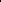 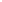 АГУ Воспитатель.Методист по дошкольному воспитанию. 28.06.1988г. fotya.77kushu@mail.rufotya.77kushu@mail.ru5Кушу Эльмира ЧемалевнаКушу Эльмира ЧемалевнаВоспитатель04.04.69ЛТ 488023Адыгейское педагогическое училище им. Х.АндрухаеваУчитель начальных классов 28.06.1988г.elmira0469@mail.ruelmira0469@mail.ru6Нехай Нурет ГиссовнаНехай Нурет ГиссовнаВоспитатель11.01.62100124   1833321ФГБОУ ВПО "АГУ"Бакалавр31.03.2016г.nuret1157@mail.runuret1157@mail.ru7Хут Суанда Аскеровна ВоспитательВоспитатель28.01.00110104   0003402ГБПОУ РА «Адыгейский педагогический колледж им. Х.Андрухаева» Воспитатель детей дошкольного возраст28.01.00гSuandakhut@mail.ru8Хашханок Лариса Аслановна.ВоспитательВоспитатель02.10.76АВС   929862  АГУ Учитель начальных классов 25.06.1998г.lara.hashhanok@yandex.rulara.hashhanok@yandex.ru9Хут Светлана РашидовнаПедагог психологПедагог психолог28.06.76ИВС  136168АГУ  Учитель начальных классов 26.06.2002гФГОУ ВПО «Южный федеральный университет»Психология. 17.04.10г. khut.s@bk.rukhut.s@bk.ru10Хуако Замирет РуслановнаЛогопедЛогопед20.04.87ВСГ   4213697ГОУ ВПО АГПИ Учитель начальных классов 11.06.2009г.ГБОУ ДПО «Институт развития образования Краснодарского края» Дефектология. Логопед  30.07.2017г.zamiret.khuako@bk.ruzamiret.khuako@bk.ru11Пшидаток Зоя Адамовна.Руководитель физического воспитания Руководитель физического воспитания 28.11.77МК  003673 Кубанский филиал МЭГУ Экономист хозяйственной деятельности 06.08.1997г.НОЧУ ДПО «Краснодарский многопрофильный институт ДО» Физическая культура в дошкольных образованиях.  18.03.2020г. pshidatok77@bk.rupshidatok77@bk.ru